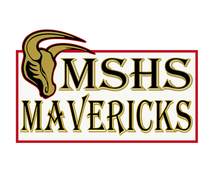 Sample Lab ReportPlease do ALL labs in this format unless instructed otherwise!!!NOTE: This is a sample to use as a format.  For writing YOUR reports, substitute YOUR data and information.Please use Times New Roman, 12 pt font for your labs.Lab Name: Identifying Common MineralsYour Name: Mav E. RickDate: 08/14/15Purpose:The purpose of this lab is to identify unknown minerals using their physical properties and a classification key.Hypothesis:If I run tests to determine the physical properties of a mineral and apply those properties to a dichotomous key, then I will be able to identify five different unknown mineral samples. [NOTE: Cause & Effect]Procedure:I recorded the colors of the mineral samples.  I ran a streak test on each sample by scratching each against a white porcelain tile to see if I produced a colored powder.Then…[NOTE: List format is acceptable!!!]Variable:Identify the independent and dependent variables in your experiment.The independent variable causes the dependent variable to change.  (The dependent variable is “dependent” on the independent variable)Example: Students watched a cartoon either alone or with others and then rated how funny they found the cartoon to be.How funny the students would think the cartoon is may depend on whether they watched it alone or with others.Independent variable: Watching cartoon alone or with others Dependent variable: how funny they found the cartoon to beData:Include a data table or graph that shows your data.  It may look something like this:Calculations [If Any]:To compute density, I took the mass divided by the volume for each mineral.  For example, for mineral #1, I took 11.50g/2.3ml = 5.0g/ml.  This is also a specific gravity (SG) of 5.0 (with no label).  I did the same thing for my other minerals (mineral #2 and mineral #3)Discussion: Identify WHAT you investigated and LIST the results.What test that you ran caused you difficulty?Where could you possibly have made errors that could give you poor results?Conclusion:Summarize your results in a paragraph.Courtesy: www.aerosolproducts.orgColorMass (g)Vol (ml)StreakHardnessLusterCleavage/FractureOrange11.502.3White6Non-metal/dullFractureGolden4.954.95Rust3.5Metal/goldCubic cleavagePurple7.63.1None7Non-metal/glassyShell-fracture